المـادة 1يجتمع المنتدى مرة أو مرتين في الفترة الفاصلة بين مؤتمرين من مؤتمرات المندوبين المفوضين، بقرار من المجلس الذي يحدد موعد انعقاده ومدته ومكانه.جدول أعمال ال‍منتدى وال‍مواضيع التي يتناول‍هاالمـادة 2يحدد المجلس جدول أعمال المنتدى والمواضيع التي يتناولها، استناداً إلى تقرير يرفعه الأمين العام يتضمن وثائق مقدمة من أيٍ من مؤتمرات الاتحاد أو جمعياته أو اجتماعاته ومساهمات من الدول الأعضاء ومن المنظمات والكيانات المقصودة في المادة 19 من اتفاقية الاتحاد.تشكيل ال‍منتدىالمـادة 3يكون المنتدى مفتوحاً لجميع الدول الأعضاء وجميع الكيانات والمنظمات المسموح لها بالمشاركة في أنشطة الاتحاد وفقاً لأحكام المادة 19 من اتفاقية الاتحاد. ويمكن للجمهور ولممثلي الصحافة حضور جميع جلسات المنتدى أو بعضها، وفقاً لأحكام الرقم 164 من القواعد العامة لمؤتمرات الاتحاد وجمعياته واجتماعاته الأخرى، وذلك بموافقة رئيس المنتدى وباتباع الترتيبات العملية التي يتخذها الأمين العام.المـادة 4يجوز للمنتدى في بعض الحالات أن يُقصر المشاركة في بعض الجلسات على الدول الأعضاء فقط، إذا اعتبر ذلك ضرورياً. وإذا ورد طلب بذلك من أحد الوفود وكان يؤيده وفد آخر، يجوز أن يقتصر حضور بعض جلسات المنتدى على الدول الأعضاء فقط إذا قررت أغلبية الوفود ذلك.ترتيب ال‍مقاعدالمـادة 5ترتّب مقاعد الوفود في جلسات المنتدى بحسب الترتيب الهجائي الفرنسي لأسماء الدول الأعضاء وأعضاء القطاعات الممثلين.الرئيس ونائب الرئيسالمـادة 6يختار المنتدى رئيساً، ونائباً للرئيس حسب الاقتضاء، استناداً إلى مشاورات يجريها الأمين العام.صلاحيات رئيس ال‍منتدىالمـادة 7يكفل الرئيس تطبيق النظام الداخلي. وهو يعلن افتتاح كل جلسة عامة واختتامها. كما يدير المناقشات ويعطي الكلمة للمتحدثين.المـادة 8يكفل الرئيس المحافظة على النظام أثناء الجلسات العامة وحماية حق كل وفد في التعبير عن كامل رأيه بحرية تامة في الموضوع المطروح للمناقشة.ويكفل الرئيس اقتصار المناقشات على الموضوع المطروح للمناقشة، ويجوز له أن يقاطع كل متحدث يبتعد عن موضوع المسألة قيد المناقشة ليذكره بضرورة التقيد بهذا الموضوع.تنظيم ال‍مناقشاتالمـادة 9تجري أعمال المنتدى، كقاعدة عامة، في جلسات عامة.المـادة 10تدور المناقشات في المنتدى على أساس المساهمات المقدمة من الدول الأعضاء ومن المنظمات والكيانات المقصودة في المادة 19 من اتفاقية الاتحاد، وتقرير الأمين العام، والآراء التي يعرب عنها المشاركون.قواعد سير ال‍مناقشاتالمـادة 11لا يجوز للأشخاص الراغبين في أخذ الكلمة أن يتناولوها إلا بعد الحصول على موافقة الرئيس. ويستهلون الكلام، كقاعدة عامة، بذكر الصفة التي يتكلمون بها.المـادة 12يجوز للجلسة العامة، عند الاقتضاء، تحديد عدد المداخلات المسموح بها لكل وفد في موضوع معين والمدة التي تستغرقها هذه المداخلات.المـادة 13عندما يتجاوز أحد الوفود المدة المحددة له، يجوز للرئيس أن يطلب إليه أن يختتم بيانه في غضون مهلة وجيزة.الوثائق الصادرة عن ال‍منتدىالمـادة 14لا يُصدر المنتدى أي لوائح أو نصوص ملزمة. بل يُصدر تقارير ويقوم عند الاقتضاء بصياغة آراء، ويحيلها إلى الدول الأعضاء وأعضاء القطاعات واجتماعات الاتحاد ذات الصلة.ال‍موافقة على التقارير والآراءالمـادة 15تعتبر نصوص التقارير الصادرة عن المنتدى والآراء التي يعدها، عند الاقتضاء، نهائية بعد موافقة الجلسة العامة عليها.________________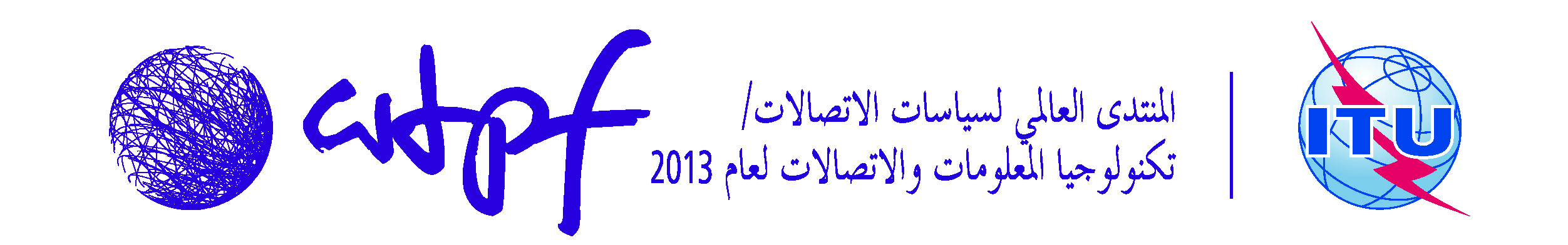 جنيف، 16-14 مايو 2013جنيف، 16-14 مايو 2013الوثيقة WTPF-13/2(Rev.1)-A22 مارس 2013الأصل: بالإنكليزيةمذكرة من الأمين العاممذكرة من الأمين العامالنظام الداخلي للمنتدى العال‍مي لسياسات الاتصالات (2009)النظام الداخلي للمنتدى العال‍مي لسياسات الاتصالات (2009)